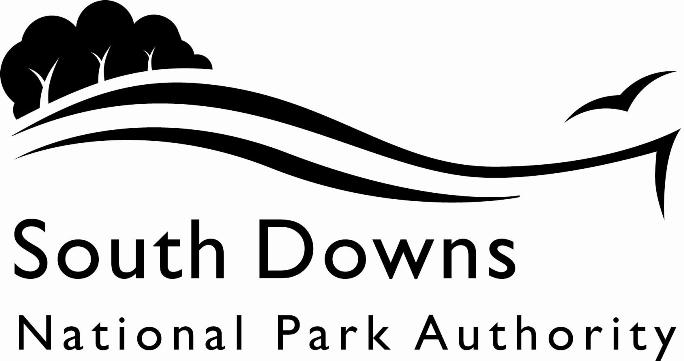 Town and Country Planning Acts 1990Planning (Listed Building and Conservation Area) Act 1990LIST OF NEW PLANNING AND OTHER APPLICATIONS, RECEIVED AND VALIDWEEKLY LIST AS AT 31 July 2023The following is a list of applications which have been made valid in the week shown above for the recovered areas within the South Downs National Park (Adur District Council, Arun District Council, Brighton & Hove Council, Mid Sussex District Council, Wealden District Council, Worthing Borough Council, county applications for East Sussex, Hampshire and West Sussex County Councils), and for all “Called In” applications for the remainder of the National Park area. These will be determined by the South Downs National Park Authority.IMPORTANT NOTE:The South Downs National Park Authority adopted the Community Infrastructure Levy Charging Schedule on 1st April 2017. Applications determined after that date will be subject to the rates set out in the Charging Schedule https://www.southdowns.gov.uk/community-infrastructure-levy/. If you have any questions, please contact CIL@southdowns.gov.uk or tel: 01730 814810.  Want to know what’s happening in the South Downs National Park? 
Sign up to our monthly newsletter to get the latest news and views delivered to your inboxwww.southdowns.gov.uk/join-the-newsletterApplicant:		Taylor Tree ServicesProposal:	Removal of dead ashLocation:	The White Swan Hotel, Chichester Road, Arundel, West Sussex, BN18 0ADGrid Ref:	500169 107282Applicant:		Mr and Mrs RookeProposal:	New front entrance steps and handrail, to replace existing steep entrance steps. Replacement of some south east elevation modern windows with period casements to match original.Location:	89 Burpham , The Street, Burpham, West Sussex, BN18 9RJGrid Ref:	504153 108981Applicant:		Mr and Mrs RookeProposal:	New front entrance steps and handrail, to replace existing steep entrance steps. Replacement of some south east elevation modern windows with period casements to match original.Location:	89 Burpham , The Street, Burpham, West Sussex, BN18 9RJGrid Ref:	504153 108981Applicant:		Mr Martin WakehamProposal:	Erection of a single dwelling and creation of new access (Re-submission following allowed Planning Appeal Decision APP/Y9507/W/19/3232116).Location:	Gosling Croft Business Centre , Long Furlong, Clapham, West Sussex, BN13 3UTGrid Ref:	509245 106075IMPORTANT NOTE: This application is liable for Community Infrastructure Levy and associated details will require to be recorded on the Local Land Charges Register. If you require any additional information regarding this, please contact CIL@southdowns.gov.uk or tel: 01730 814810.Applicant:		Mr Viet LeProposal:	Single-storey extensions to North and South elevations. Dormer works. Front entrance works. Related works as part of schemeLocation:	Le Manor , Horsham Road, Findon, West Sussex, BN14 0RHGrid Ref:	511975 110004Applicant:		Mr Kevin EatonProposal:	Removal or Variation of Condition 2 of Listed Building Consent SDNP/23/01520/LIS.Location:	Roedean School, Roedean Way, Brighton, Brighton & Hove, BN2 5RQGrid Ref:	534960 103192Applicant:		Mr Rick RomeroProposal:	T1 on plan (Taxas Baccata - Yew) - minor pruning to maintain clearance from adjacent building and to continue to re-establish symmetry after storm damage some years ago.T2 on plan (Taxas Baccata - Yew) - minimal pruning as required to reduce overhang over road and to maintain symmetryT3 on plan ((Quercus Ilex - Holm Oak) - this tree is in poor health but requires minimal pruning all around in order to maintain access. The crown will not be affected.T4 on plan (Acer Palmatum - Japanese Maple) -  this tree grows so rapidly that it eventually breaks under its own weight if not maintained at about the same size that it has been for some years - reduce crown all around by about 1 to 1.5m and height by a similar amount  back to original maintenance size.Location:	Dulaney Lodge , The Street, Patching, West Sussex, BN13 3XFGrid Ref:	508714 106219Applicant:		Vine Street Studios ltd.Proposal:	Dwelling use (C3).Location:	County Stables, Grooms Cottage , The Motor Road, Old Racecourse, Lewes, East Sussex, BN7 1URGrid Ref:	539225 111212Applicant:		Mr CheckleyProposal:	Erection of a glass houseLocation:	Bramley Farm , Wannock Road, Polegate, East Sussex, BN26 5EZGrid Ref:	557088 103829Town and Country Planning Acts 1990Planning (Listed Building and Conservation Area) Act 1990LIST OF NEW PLANNING AND OTHER APPLICATIONS, RECEIVED AND VALIDWEEKLY LIST AS AT 31 July 2023The following is a list of applications which have been made valid in the week shown above. These will be determined, under an agency agreement, by Chichester District Council, unless the application is ‘Called in’ by the South Downs National Park Authority for determination. Further details regarding the agency agreement can be found on the SDNPA website at www.southdowns.gov.uk.If you require any further information please contact Chichester District Council who will be dealing with the application.IMPORTANT NOTE:The South Downs National Park Authority adopted the Community Infrastructure Levy Charging Schedule on 1st April 2017. Applications determined after that date will be subject to the rates set out in the Charging Schedule https://www.southdowns.gov.uk/community-infrastructure-levy/. If you have any questions, please contact CIL@southdowns.gov.uk or tel: 01730 814810.  Want to know what’s happening in the South Downs National Park? 
Sign up to our monthly newsletter to get the latest news and views delivered to your inboxwww.southdowns.gov.uk/join-the-newsletterApplicant:		Mr William SmithProposal:	Use of land as a camping and caravan site.Location:	Sandy Meadow Farm , Bignor Park Road, Bignor, West Sussex, RH20 1HQGrid Ref:	499614 116518Applicant:		Mr & Mrs Julian & Helen GrayProposal:	Installation of greenhouse and erection of 5m long rear garden wall - Variation of Condition 2 of householder permission SDNP/23/01162/HOUS to increase length of garden wall by 3.5m from 5m to 8.5m.Location:	12 B2146 Compton Square to The Green, Compton, Chichester, West Sussex, PO18 9HDGrid Ref:	477388 114973Applicant:		Mr & Mrs SimmansProposal:	Single storey side extension.Location:	Woodstock , B2146 West Marden Hill To Compton Square, Compton, West Sussex, PO18 9EXGrid Ref:	477508 114589Applicant:		Mr & Mrs AlexanderProposal:	Erection of a single storey rear extension. New paved and terraced areas. Fenestration changes to the ground floor right side elevation.Location:	Rhinegold , Dodsley Lane, Easebourne, West Sussex, GU29 9BBGrid Ref:	489090 122444Applicant:		Mrs Alison HarrisProposal:	Reduce height by up to 2m, reduce widths by up to 3m (all round) and crown lift by up to 5.2m on the southern sector (over highway) on 1 no. Oak tree (T1) subject to FH/00/00486/TPO.Location:	12 Vann Road, Fernhurst, West Sussex, GU27 3JNGrid Ref:	489542 128546Applicant:		Mr Craig JohnsonProposal:	New access track.Location:	Sherman Forest , Bell Road, Kingsley Green, Haslemere, GU27 3LQ, , Grid Ref:	489658 131002Applicant:		P DimondProposal:	Proposed lawful development - erection of single storey rear extension.Location:	Kingsley Edge , Square Drive, Kingsley Green, Fernhurst, West Sussex, GU27 3LRGrid Ref:	489838 129830Applicant:		John HeaverProposal:	Change use of existing garage to games room. Proposed pool house and porch to main house. Relocation of access to the existing games room. Proposed extension of outbuilding to form gym.Location:	West Stoke Farm House , Downs Road, West Stoke, Funtington, West Sussex, PO18 9BQGrid Ref:	482968 108577Applicant:		Mr Kris GillespieProposal:	Notification of intention to fell 1 no. Conifer tree (1).Location:	Ambersham House, Selham Road, South Ambersham, Graffham, Midhurst, West Sussex, GU29 0BXGrid Ref:	491649 120675Applicant:		Mr and Mrs DandoProposal:	Replacement two storey rear extension. Internal and external alterations. Replacement pool house.Location:	Trumley, West Stoke Road, Lavant, Chichester, West Sussex, PO18 9AYGrid Ref:	484208 108549Applicant:		Mr and Mrs P CahillProposal:	Proposed double garage and demolition of existing single garage.Location:	Bounds Cottage , The Street, Lodsworth, West Sussex, GU28 9DAGrid Ref:	492868 122981Applicant:		Michael MorganProposal:	Installation of solar panels on workshop roof.Location:	Midhurst Engineering Co Limited , Rumbolds Hill, Midhurst, West Sussex, GU29 9DDGrid Ref:	488532 121547Applicant:		Mr D MurdochProposal:	Proposed extension to the existing storage unit.Location:	Liphook Golf Club , Wheatsheaf Enclosure, Milland, West Sussex, GU30 7EHGrid Ref:	483477 129530Applicant:		Harini VenkatesanProposal:	Regulation 5 Notice under the Electronic Communications Code (Conditions and restrictions) Regulations 2003 (as amended) of intention to install 1 no. 9m wooden pole.Location:	Opposite New Barn Farm House, Rake Road, Milland, Liphook, West Sussex, GU30 7JU, Grid Ref:	482552 126251Applicant:		Mr & Mrs BlairProposal:	Proposed replacement kitchen, storage, manager and staff welfare facilities serving the existing bed and breakfast accommodation - (variation of Condition 2 of Planning Consent SDNP/20/05038/LIS for additional glazed canopy).Location:	The Old Railway Station , Station Road, Petworth, West Sussex, GU28 0JFGrid Ref:	496985 119162Applicant:		Ms Rose BeddingtonProposal:	Retrospective amendments to the studio garage approved under application SDNP/16/05174/HOUS.Location:	1 Westways , Rosemary Lane, Petworth, West Sussex, GU28 0BAGrid Ref:	497832 121503Applicant:		Mr John LinghamProposal:	Notification of intention to fell 1 no. Maple-Acer Rubrum tree (T1) and 1 no. English Oak tree (T2).Location:	The Hollies , 369 Byworth Road, Byworth, Petworth, West Sussex, GU28 0HQGrid Ref:	498711 121189Applicant:		Mr Benjamin MacLehoseProposal:	Replacement of a dilapidated garden shed with a new garden shed.Location:	Hambledon House , Fyning Lane, Rogate, West Sussex, GU31 5EEGrid Ref:	481269 124078Applicant:		Mrs S ByrneProposal:	Notification of intention to crown reduce by up to 3m on 1 no. Magnolia tree (quoted as T1).Location:	Grove Cottage , A286 Town Lane To The Grove, Singleton, West Sussex, PO18 0EXGrid Ref:	487580 113075Applicant:		Mr Matt BalvertProposal:	Notification of intention to crown reduce (overall) by up to 30% on 1 no. Yew tree (T1). Fell 1 no. Eucalyptus tree (T1).Location:	The Old Rectory , The Street, Stedham, West Sussex, GU29 0NQGrid Ref:	486253 122495Applicant:		Mr and Mrs Lois and Richard OwenProposal:	Demolition of existing rear conservatory and construction of single storey rear extension.Location:	Clover Cottage , Upperton Road, Upperton, Tillington, West Sussex, GU28 9BEGrid Ref:	495736 122799Applicant:		Charles ReedProposal:	Replacement storage building - (variation of condition 2 of Planning Permission SDNP/23/00486/HOUS to omit the proposed dormers,  add half hips to the roof with gable end walls constructed in random coursed local stone with brick quoins, and omit 1 no. door to south elevation.Location:	Firgrove , Coxland Lane, Tillington, West Sussex, GU28 0RBGrid Ref:	496188 121588IMPORTANT NOTE: This application is liable for Community Infrastructure Levy and associated details will require to be recorded on the Local Land Charges Register. If you require any additional information regarding this, please contact CIL@southdowns.gov.uk or tel: 01730 814810.Town and Country Planning Acts 1990Planning (Listed Building and Conservation Area) Act 1990LIST OF NEW PLANNING AND OTHER APPLICATIONS, RECEIVED AND VALIDWEEKLY LIST AS AT 31 July 2023The following is a list of applications which have been made valid in the week shown above. These will be determined, under an agency agreement, by East Hampshire District Council, unless the application is ‘Called in’ by the South Downs National Park Authority for determination. Further details regarding the agency agreement can be found on the SDNPA website at www.southdowns.gov.uk.If you require any further information please contact East Hampshire District Council who will be dealing with the application.IMPORTANT NOTE:The South Downs National Park Authority adopted the Community Infrastructure Levy Charging Schedule on 1st April 2017. Applications determined after that date will be subject to the rates set out in the Charging Schedule https://www.southdowns.gov.uk/community-infrastructure-levy/. If you have any questions, please contact CIL@southdowns.gov.uk or tel: 01730 814810.  Want to know what’s happening in the South Downs National Park? 
Sign up to our monthly newsletter to get the latest news and views delivered to your inboxwww.southdowns.gov.uk/join-the-newsletterApplicant:		K GibsonProposal:	New oak framed porch structure to northern elevation, adjusted front porch to western elevation, new timber ship-lap cladding to southern and eastern elevations, alterations to existing window and door openingsLocation:	South Hay Cottage , South Hay Lane, Kingsley, Bordon, Hampshire, GU35 9NRGrid Ref:	477554 139880Applicant:		Mr and Mrs BakerProposal:	Installation of Solar PanelsLocation:	Copyhold Cottage , Copyhold Lane, Ramsdean, Petersfield, Hampshire, GU32 3NRGrid Ref:	472955 121334Applicant:		mr Chris CarterProposal:	T1 - large conifer tree to be removed to ground level due to poor and high root structure, also to allow more light in to the property.  T2 - large conifer tree to be removed to ground level due to poor and high root structure, also to allow more light in to the property.Location:	6 High Street, Buriton, Petersfield, Hampshire, GU31 5RXGrid Ref:	473923 120079Applicant:		Mr & Mrs Hutchinson-JonesProposal:	Erection of three and a half bay garage. Demolish greenhouse.Location:	Greenmore, Brightstone Lane, Lower Farringdon, Alton, Hampshire, GU34 3ETGrid Ref:	468766 134287Applicant:		Mr & Mrs NicholsProposal:	Removal or Variation of Condition 2 of Planning Approval SDNP/22/04910/HOUS. To allow white render as apposed to approved brickwork.Location:	20 Parsonage Close, Upper Farringdon, Alton, Hampshire, GU34 3EQGrid Ref:	471077 135316Applicant:		Mr Oliver RookProposal:	Installation of a 4.8kw Solar array measuring approximately 6.5m by 3.6m on the Southern roof elevation.Location:	The Old School House , Petersfield Road, Greatham, Liss, Hampshire, GU33 6HAGrid Ref:	477353 130310Applicant:		Mrs Cathy StreatherProposal:	Oak 1 - Request permission for a 50% crown reduction. Tree is large and canopy is encroaching on property, within 3.5m now, and concern for property foundations as roots and canopy have similar spreads. Propose to reduce canopy from 8m spread to 3m spread, and height from 30m to 20m approximately.Location:	54 Clare Gardens, Petersfield, Hampshire, GU31 4ETGrid Ref:	476378 123273Applicant:		Mr & Mrs OlivantProposal:	Proposed single storey front and side return extension along with loft conversion.Location:	17 Bepton Down, Petersfield, Hampshire, GU31 4PRGrid Ref:	475274 123389Applicant:		Mr Keith CullenProposal:	ed a Felling of a White Poplar, as exposed roots have invaded the ground in front of the house. Management of branches of other trees growing in garden which overhang the boundary and rest on the roof line by approximately 5.5m.Location:	Paddock Burn, High Street, Selborne, Alton, Hampshire, GU34 3LGGrid Ref:	474405 133491Applicant:		Lanzante LtdProposal:	Extend the existing vehicle workshop westwards over three levels (one subterranean) creating a new main entrance to the building, equipment storage area, additional workshop and office space, and a new on-site vehicle storage unit with capacity for 10 vehicles, associated change of use of a portion of No.21 London Road's garden. Demolition of No.21's rear garage and existing extension to the front elevation, front extension to No.21, blocking up of No.21's existing access and creation of a new access and associated staff car park, creation of parking bays for No.21, associated change of use of a portion of No.19 Shear Hill's garden. Demolition of No.19 and erection of a replacement C3 dwelling. Hard and soft landscaping, and associated works.Location:	23 London Road, Sheet, Petersfield, Hampshire, GU31 4BQGrid Ref:	475882 124164IMPORTANT NOTE: This application is liable for Community Infrastructure Levy and associated details will require to be recorded on the Local Land Charges Register. If you require any additional information regarding this, please contact CIL@southdowns.gov.uk or tel: 01730 814810.Applicant:		Lanzante LtdProposal:	Listed building consent - Extend the existing vehicle workshop westwards over three levels (one subterranean) creating a new main entrance to the building, equipment storage area, additional workshop and office space, and a new on-site vehicle storage unit with capacity for 10 vehicles, associated change of use of a portion of No.21 London Road's garden. Demolition of No.21's rear garage and existing extension to the front elevation, front extension to No.21, blocking up of No.21's existing access and creation of a new access and associated staff car park, creation of parking bays for No.21, associated change of use of a portion of No.19 Shear Hill's garden. Demolition of No.19 and erection of a replacement C3 dwelling. Hard and soft landscaping, and associated works.Location:	23 London Road, Sheet, Petersfield, Hampshire, GU31 4BQGrid Ref:	475882 124164IMPORTANT NOTE: This application is liable for Community Infrastructure Levy and associated details will require to be recorded on the Local Land Charges Register. If you require any additional information regarding this, please contact CIL@southdowns.gov.uk or tel: 01730 814810.Applicant:		Mr James MortonProposal:	1 StroudfieldsStroudPetersfieldHampshireGU32 3FSLocation:	1 Stroudfields, Stroud, Petersfield, Hampshire, GU32 3FSGrid Ref:	472226 123537Applicant:		Mr A DixonProposal:	Demolition of existing extensions and garage, construction of new two storey extension and outbuildingLocation:	Pookles Lane Cottage , Worldham Hill, East Worldham, Alton, Hampshire, GU34 3ATGrid Ref:	475376 138137Town and Country Planning Acts 1990Planning (Listed Building and Conservation Area) Act 1990LIST OF NEW PLANNING AND OTHER APPLICATIONS, RECEIVED AND VALIDWEEKLY LIST AS AT 31 July 2023The following is a list of applications which have been made valid in the week shown above. These will be determined, under an agency agreement, by Horsham District Council, unless the application is ‘Called in’ by the South Downs National Park Authority for determination. Further details regarding the agency agreement can be found on the SDNPA website at www.southdowns.gov.uk.If you require any further information please contact Horsham District Council who will be dealing with the application.IMPORTANT NOTE:The South Downs National Park Authority adopted the Community Infrastructure Levy Charging Schedule on 1st April 2017. Applications determined after that date will be subject to the rates set out in the Charging Schedule https://www.southdowns.gov.uk/community-infrastructure-levy/. If you have any questions, please contact CIL@southdowns.gov.uk or tel: 01730 814810.  Want to know what’s happening in the South Downs National Park? 
Sign up to our monthly newsletter to get the latest news and views delivered to your inboxwww.southdowns.gov.uk/join-the-newsletterNo applications were received and made valid this week.Town and Country Planning Acts 1990Planning (Listed Building and Conservation Area) Act 1990LIST OF NEW PLANNING AND OTHER APPLICATIONS, RECEIVED AND VALIDWEEKLY LIST AS AT 31 July 2023The following is a list of applications in the area of Lewes and Eastbourne Districts which have been made valid in the week shown above. These will be determined, under an agency agreement, by Lewes District Council, unless the application is ‘Called in’ by the South Downs National Park Authority for determination. Further details regarding the agency agreement can be found on the SDNPA website at www.southdowns.gov.uk.If you require any further information please contact Lewes District Council who will be dealing with the application.IMPORTANT NOTE:The South Downs National Park Authority adopted the Community Infrastructure Levy Charging Schedule on 1st April 2017. Applications determined after that date will be subject to the rates set out in the Charging Schedule https://www.southdowns.gov.uk/community-infrastructure-levy/. If you have any questions, please contact CIL@southdowns.gov.uk or tel: 01730 814810.  Want to know what’s happening in the South Downs National Park? 
Sign up to our monthly newsletter to get the latest news and views delivered to your inboxwww.southdowns.gov.uk/join-the-newsletterApplicant:		L GregoryProposal:	Discharge of section 106 Agrement related to Planning Approval LW/00/0959Location:	Fourfields Farm, Dumbrells Court Road, Ditchling, Hassocks, East Sussex, BN6 8GTGrid Ref:	533081 115866Applicant:		Y JefferyProposal:	Erection of first floor with new roof and addition of dormersLocation:	Theakstone , The Avenue, Kingston, East Sussex, BN7 3LJGrid Ref:	539130 108512Applicant:		I _ A Communications LtdProposal:	Increase the height of the wires crossing the car park, and replacement of the existing telephone poleLocation:	Pinwell Road Car Park, Pinwell Road, Lewes, East Sussex, BN7 2SAGrid Ref:	541695 109942Applicant:		Miss M HarrisProposal:	Erection of rear extension to replace existing conservatoryLocation:	40 Old Malling Way, Lewes, East Sussex, BN7 2EGGrid Ref:	541286 111314Town and Country Planning Acts 1990Planning (Listed Building and Conservation Area) Act 1990LIST OF NEW PLANNING AND OTHER APPLICATIONS, RECEIVED AND VALIDWEEKLY LIST AS AT 31 July 2023The following is a list of applications which have been made valid in the week shown above. These will be determined, under an agency agreement, by Winchester District Council, unless the application is ‘called in’ by the South Downs National Park Authority for determination. Further details regarding the agency agreement can be found on the SDNPA website at www.southdowns.gov.uk.If you require any further information please contact Winchester District Council who will be dealing with the application.IMPORTANT NOTE:The South Downs National Park Authority adopted the Community Infrastructure Levy Charging Schedule on 1st April 2017. Applications determined after that date will be subject to the rates set out in the Charging Schedule https://www.southdowns.gov.uk/community-infrastructure-levy/. If you have any questions, please contact CIL@southdowns.gov.uk or tel: 01730 814810.  Want to know what’s happening in the South Downs National Park? 
Sign up to our monthly newsletter to get the latest news and views delivered to your inboxwww.southdowns.gov.uk/join-the-newsletterApplicant:		Ms Sharon BrownProposal:	single storey rear extensionLocation:	Elm Close , Little Ashton Lane, Bishops Waltham, Hampshire, SO32 1FUGrid Ref:	456148 119414Applicant:		Mr Chris ClemensProposal:	(Selbourne Cottage  ) T1/T2 mature Beech trees. Crown reduce both trees by a maximum of 3M from over extended limbs with a max pruning cut size of 40mm. Crown raise both trees to 3M. Height to remain the same but blended in with pruning cuts max 40mm.Location:	Street Record, Allens Lane, Corhampton, Hampshire, Grid Ref:	461214 120372Applicant:		Proposal:	(Selbourne Cottage  ) T1/T2 mature Beech trees. Crown reduce both trees by a maximum of 3M from over extended limbs with a max pruning cut size of 40mm. Crown raise both trees to 3M. Height to remain the same but blended in with pruning cuts max 40mm.Location:	Selbourn Cottage, Warnford Road, Corhampton, Southampton, Hampshire, SO32 3NDGrid Ref:	461102 120364Applicant:		Mr David Frere-CookProposal:	T1: Beech- Fell to ground level due to dieback in canopy, and signs of Kretzschmaria deusta, which was also found on a tree in close proximity that was removed approximately 1yr ago.  The tree has also lost 2 limbs onto the road in the last few months, hence the concern for the high value targets below. T2: Horse Chestnut: Fell to ground level due to close proximity to gateway and wall.  The tree is overshadowed by other larger trees in good health, and has caused multiple issues with the both the gateway and also the foundations of the wall which have been repaired on multiple occasions.  T3: Sycamore: Standing dead tree; fell to ground level. T4: Horse Chestnut:  Permission to reduce by 6m in height, and 3m on the aspect of the canopy extending over the highway.  There are multiple over extended limbs overhanging the highway.  This would reduce the likelihood of any limb failures onto the road.  T5: Beech tree: Fell to ground level.  The tree has been in heavy decline over the last 6 years, and carefully monitored, with deadwood removal being carried out each year for the last 3 years.  The canopy has continued to die back and shows no signs of improvement.  It has also lost multiple large limbs over the last 2 years, and once again, the tree heavily overhangs the highway. T6: Sycamore: Permission to reduce 2x lowest over extended limbs to minimise chances of failure onto the road by reducing end weight.T7: Maple- Fell to ground level.  The tree was initially planted by the owners as a small border tree, but has since exceeded its intended size by some margin, and now overshadows a number of plants and shrubs within the border, offering little in the way of amenity value to the immediate area, with better specimens to be enjoyed behind it.Location:	Exton Cottage , Allens Farm Lane, Exton, Hampshire, SO32 3NWGrid Ref:	461013 120816Applicant:		BunneyProposal:	Alterations and re-cladding of two existing barns to implement Change of Use SDNP/22/04620/PNCOUFLocation:	Larkwhistle Farm , Chapel Lane, Easton, Hampshire, SO21 1HQGrid Ref:	451511 130111Applicant:		Mr & Mrs Hwfa GwynProposal:	Single storey side and rear extensions; minor internal alterations; replacement of garage with studio buildingLocation:	Forge Cottage , Kilmeston Road, Kilmeston, Hampshire, SO24 0NRGrid Ref:	459048 125784Applicant:		Mr & Mrs Hwfa GwynProposal:	Single storey side and rear extensions; minor internal alterations; replacement of garage with studio buildingLocation:	Forge Cottage , Kilmeston Road, Kilmeston, Hampshire, SO24 0NRGrid Ref:	459048 125784Applicant:		Ms Alice JonesProposal:	1986 T4, T5 & T6 - COPPER BEECH - RAISE THE CANOPIES TO 4 METRES ON GREY FARM SIDE AND THIN THROUGH BY 5%.1319T2 - COOPER BEECH - REMOVE 2 LOWER LIMBS GROWING TOWARDS GREY FARM SIDE.2198W1 G1 - RAISE THE CANOPIES OF THE TREES BORDERING GREY FARM TO 5 METRES TO ALLOW FOR MOWING AND PLANTING ALONG DRIVEWAY.  PREVIOUSLY APPLIED FOR AND APPROVED IN 2017 BUT WORK WAS NEVER CARRIED OUT. APPLICATION SDNP/17/02689/TPO.Location:	Grey Farm House , Kilmeston Road, Kilmeston, Hampshire, SO24 0NJGrid Ref:	458924 127554Applicant:		Proposal:	construction of two storey extension to rearLocation:	2 Waterworks Cottages, Wickham Road, Swanmore, Southampton, Hampshire, SO32 2QFGrid Ref:	459578 114274Applicant:		Proposal:	Under Regulation 5 of the above Code, I hereby give 1 calendar month notice informing you of our intention to install 5 x 9m wooden poles on White HillLocation:	Summerlands, Whitehill, Upham, Southampton, Hampshire, SO32 1JNGrid Ref:	453886 121490Applicant:		Harini VenkatesanProposal:	regulation 5 - British Telecommunications Plc intends to install fixed line broadband electronic communications apparatus - 1 no. 11m wooden pole and 10 no. 9m wooden poleLocation:	Street Record, Woodcote Farm Lane, Upham, Hampshire, Grid Ref:	454097 121675SDNPA (Arun District area)SDNPA (Arun District area)SDNPA (Arun District area)SDNPA (Arun District area)Team: SDNPA Technical SupportTeam: SDNPA Technical SupportTeam: SDNPA Technical SupportTeam: SDNPA Technical SupportParish:Arundel Town CouncilWard:Arundel WardCase No:SDNP/23/03189/DDDTSDNP/23/03189/DDDTSDNP/23/03189/DDDTType:Dead or Dangerous TreesDead or Dangerous TreesDead or Dangerous TreesDate Valid:27 July 2023Decision due:3 August 2023Case Officer:SDNP Planning AdministrationSDNP Planning AdministrationSDNP Planning AdministrationSDNPA (Arun District area)SDNPA (Arun District area)SDNPA (Arun District area)SDNPA (Arun District area)Team: SDNPA Western Area TeamTeam: SDNPA Western Area TeamTeam: SDNPA Western Area TeamTeam: SDNPA Western Area TeamParish:Burpham Parish CouncilWard:Arundel WardCase No:SDNP/23/03087/HOUSSDNP/23/03087/HOUSSDNP/23/03087/HOUSType:HouseholderHouseholderHouseholderDate Valid:25 July 2023Decision due:19 September 2023Case Officer:Karen WoodenKaren WoodenKaren WoodenSDNPA (Arun District area)SDNPA (Arun District area)SDNPA (Arun District area)SDNPA (Arun District area)Team: SDNPA Western Area TeamTeam: SDNPA Western Area TeamTeam: SDNPA Western Area TeamTeam: SDNPA Western Area TeamParish:Burpham Parish CouncilWard:Arundel WardCase No:SDNP/23/03088/LISSDNP/23/03088/LISSDNP/23/03088/LISType:Listed BuildingListed BuildingListed BuildingDate Valid:25 July 2023Decision due:19 September 2023Case Officer:Karen WoodenKaren WoodenKaren WoodenSDNPA (Arun District area)SDNPA (Arun District area)SDNPA (Arun District area)SDNPA (Arun District area)Team: SDNPA Western Area TeamTeam: SDNPA Western Area TeamTeam: SDNPA Western Area TeamTeam: SDNPA Western Area TeamParish:Clapham Parish CouncilWard:Findon WardCase No:SDNP/23/03007/FULSDNP/23/03007/FULSDNP/23/03007/FULType:Full ApplicationFull ApplicationFull ApplicationDate Valid:24 July 2023Decision due:18 September 2023Case Officer:Karen WoodenKaren WoodenKaren WoodenSDNPA (Arun District area)SDNPA (Arun District area)SDNPA (Arun District area)SDNPA (Arun District area)Team: SDNPA Western Area TeamTeam: SDNPA Western Area TeamTeam: SDNPA Western Area TeamTeam: SDNPA Western Area TeamParish:Findon Parish CouncilWard:Findon WardCase No:SDNP/23/03097/HOUSSDNP/23/03097/HOUSSDNP/23/03097/HOUSType:HouseholderHouseholderHouseholderDate Valid:25 July 2023Decision due:19 September 2023Case Officer:Karen WoodenKaren WoodenKaren WoodenSDNPA (Brighton and Hove Council area)SDNPA (Brighton and Hove Council area)SDNPA (Brighton and Hove Council area)SDNPA (Brighton and Hove Council area)Team: SDNPA Eastern Area TeamTeam: SDNPA Eastern Area TeamTeam: SDNPA Eastern Area TeamTeam: SDNPA Eastern Area TeamParish:Non Civil ParishWard:Rottingdean Coastal WardCase No:SDNP/23/03070/CNDSDNP/23/03070/CNDSDNP/23/03070/CNDType:Removal or Variation of a ConditionRemoval or Variation of a ConditionRemoval or Variation of a ConditionDate Valid:21 July 2023Decision due:15 September 2023Case Officer:Samuel BethwaiteSamuel BethwaiteSamuel BethwaiteSDNPA (Arun District area)SDNPA (Arun District area)SDNPA (Arun District area)SDNPA (Arun District area)Team: SDNPA Western Area TeamTeam: SDNPA Western Area TeamTeam: SDNPA Western Area TeamTeam: SDNPA Western Area TeamParish:Patching Parish CouncilWard:Findon WardCase No:SDNP/23/03063/TCASDNP/23/03063/TCASDNP/23/03063/TCAType:Tree in a Conservation AreaTree in a Conservation AreaTree in a Conservation AreaDate Valid:21 July 2023Decision due:1 September 2023Case Officer:Karen WoodenKaren WoodenKaren WoodenSDNPA (Called In Applications)SDNPA (Called In Applications)SDNPA (Called In Applications)SDNPA (Called In Applications)Team: SDNPA Eastern Area TeamTeam: SDNPA Eastern Area TeamTeam: SDNPA Eastern Area TeamTeam: SDNPA Eastern Area TeamParish:St. Ann (Without) Parish MeetingWard:Kingston WardCase No:SDNP/23/03025/LDESDNP/23/03025/LDESDNP/23/03025/LDEType:Lawful Development Cert (Existing)Lawful Development Cert (Existing)Lawful Development Cert (Existing)Date Valid:20 July 2023Decision due:14 September 2023Case Officer:(SDNP) Claire Tester(SDNP) Claire Tester(SDNP) Claire TesterSDNPA (Wealden District area)SDNPA (Wealden District area)SDNPA (Wealden District area)SDNPA (Wealden District area)Team: SDNPA Western Area TeamTeam: SDNPA Western Area TeamTeam: SDNPA Western Area TeamTeam: SDNPA Western Area TeamParish:Willingdon and Jevington Parish CouncilWard:Willingdon WardCase No:SDNP/23/02325/CNDSDNP/23/02325/CNDSDNP/23/02325/CNDType:Removal or Variation of a ConditionRemoval or Variation of a ConditionRemoval or Variation of a ConditionDate Valid:27 July 2023Decision due:21 September 2023Case Officer:Samuel BethwaiteSamuel BethwaiteSamuel BethwaiteChichester District CouncilChichester District CouncilChichester District CouncilChichester District CouncilTeam: Chichester DC DM teamTeam: Chichester DC DM teamTeam: Chichester DC DM teamTeam: Chichester DC DM teamParish:Bury Parish CouncilWard:Fittleworth Ward CHCase No:SDNP/23/03044/LDESDNP/23/03044/LDESDNP/23/03044/LDEType:Lawful Development Cert (Existing)Lawful Development Cert (Existing)Lawful Development Cert (Existing)Date Valid:20 July 2023Decision due:31 August 2023Case Officer:Beverly StubbingtonBeverly StubbingtonBeverly StubbingtonChichester District CouncilChichester District CouncilChichester District CouncilChichester District CouncilTeam: Chichester DC DM teamTeam: Chichester DC DM teamTeam: Chichester DC DM teamTeam: Chichester DC DM teamParish:Compton Parish CouncilWard:Westbourne Ward CHCase No:SDNP/23/02786/CNDSDNP/23/02786/CNDSDNP/23/02786/CNDType:Removal or Variation of a ConditionRemoval or Variation of a ConditionRemoval or Variation of a ConditionDate Valid:19 July 2023Decision due:13 September 2023Case Officer:Lauren CrippsLauren CrippsLauren CrippsChichester District CouncilChichester District CouncilChichester District CouncilChichester District CouncilTeam: Chichester DC DM teamTeam: Chichester DC DM teamTeam: Chichester DC DM teamTeam: Chichester DC DM teamParish:Compton Parish CouncilWard:Westbourne Ward CHCase No:SDNP/23/02949/HOUSSDNP/23/02949/HOUSSDNP/23/02949/HOUSType:HouseholderHouseholderHouseholderDate Valid:19 July 2023Decision due:13 September 2023Case Officer:Lydia JeramLydia JeramLydia JeramChichester District CouncilChichester District CouncilChichester District CouncilChichester District CouncilTeam: Chichester DC DM teamTeam: Chichester DC DM teamTeam: Chichester DC DM teamTeam: Chichester DC DM teamParish:Easebourne Parish CouncilWard:Easebourne Ward CHCase No:SDNP/23/02128/HOUSSDNP/23/02128/HOUSSDNP/23/02128/HOUSType:HouseholderHouseholderHouseholderDate Valid:26 July 2023Decision due:20 September 2023Case Officer:Beverly StubbingtonBeverly StubbingtonBeverly StubbingtonChichester District CouncilChichester District CouncilChichester District CouncilChichester District CouncilTeam: Chichester DC DM teamTeam: Chichester DC DM teamTeam: Chichester DC DM teamTeam: Chichester DC DM teamParish:Fernhurst Parish CouncilWard:Fernhurst Ward CHCase No:SDNP/23/00077/TPOSDNP/23/00077/TPOSDNP/23/00077/TPOType:Tree Preservation OrderTree Preservation OrderTree Preservation OrderDate Valid:18 July 2023Decision due:12 September 2023Case Officer:Henry WhitbyHenry WhitbyHenry WhitbyChichester District CouncilChichester District CouncilChichester District CouncilChichester District CouncilTeam: Chichester DC DM teamTeam: Chichester DC DM teamTeam: Chichester DC DM teamTeam: Chichester DC DM teamParish:Fernhurst Parish CouncilWard:Fernhurst Ward CHCase No:SDNP/23/02729/FULSDNP/23/02729/FULSDNP/23/02729/FULType:Full ApplicationFull ApplicationFull ApplicationDate Valid:24 July 2023Decision due:18 September 2023Case Officer:Jemma FranklandJemma FranklandJemma FranklandChichester District CouncilChichester District CouncilChichester District CouncilChichester District CouncilTeam: Chichester DC DM teamTeam: Chichester DC DM teamTeam: Chichester DC DM teamTeam: Chichester DC DM teamParish:Fernhurst Parish CouncilWard:Fernhurst Ward CHCase No:SDNP/23/03073/LDPSDNP/23/03073/LDPSDNP/23/03073/LDPType:Lawful Development Cert (Proposed)Lawful Development Cert (Proposed)Lawful Development Cert (Proposed)Date Valid:24 July 2023Decision due:18 September 2023Case Officer:Lydia JeramLydia JeramLydia JeramChichester District CouncilChichester District CouncilChichester District CouncilChichester District CouncilTeam: Chichester DC DM teamTeam: Chichester DC DM teamTeam: Chichester DC DM teamTeam: Chichester DC DM teamParish:Funtington Parish CouncilWard:Lavant Ward CHCase No:SDNP/23/03060/LISSDNP/23/03060/LISSDNP/23/03060/LISType:Listed BuildingListed BuildingListed BuildingDate Valid:21 July 2023Decision due:15 September 2023Case Officer:Lauren CrippsLauren CrippsLauren CrippsChichester District CouncilChichester District CouncilChichester District CouncilChichester District CouncilTeam: Chichester DC DM teamTeam: Chichester DC DM teamTeam: Chichester DC DM teamTeam: Chichester DC DM teamParish:Graffham Parish CouncilWard:Fittleworth Ward CHCase No:SDNP/23/02732/TCASDNP/23/02732/TCASDNP/23/02732/TCAType:Tree in a Conservation AreaTree in a Conservation AreaTree in a Conservation AreaDate Valid:11 July 2023Decision due:22 August 2023Case Officer:Henry WhitbyHenry WhitbyHenry WhitbyChichester District CouncilChichester District CouncilChichester District CouncilChichester District CouncilTeam: Chichester DC DM teamTeam: Chichester DC DM teamTeam: Chichester DC DM teamTeam: Chichester DC DM teamParish:Lavant Parish CouncilWard:Lavant Ward CHCase No:SDNP/23/03010/LISSDNP/23/03010/LISSDNP/23/03010/LISType:Listed BuildingListed BuildingListed BuildingDate Valid:19 July 2023Decision due:13 September 2023Case Officer:Beverly StubbingtonBeverly StubbingtonBeverly StubbingtonChichester District CouncilChichester District CouncilChichester District CouncilChichester District CouncilTeam: Chichester DC DM teamTeam: Chichester DC DM teamTeam: Chichester DC DM teamTeam: Chichester DC DM teamParish:Lodsworth Parish CouncilWard:Easebourne Ward CHCase No:SDNP/23/02903/HOUSSDNP/23/02903/HOUSSDNP/23/02903/HOUSType:HouseholderHouseholderHouseholderDate Valid:28 July 2023Decision due:22 September 2023Case Officer:Beverly StubbingtonBeverly StubbingtonBeverly StubbingtonChichester District CouncilChichester District CouncilChichester District CouncilChichester District CouncilTeam: Chichester DC DM teamTeam: Chichester DC DM teamTeam: Chichester DC DM teamTeam: Chichester DC DM teamParish:Midhurst Town CouncilWard:Midhurst Ward CHCase No:SDNP/23/01972/LDPSDNP/23/01972/LDPSDNP/23/01972/LDPType:Lawful Development Cert (Proposed)Lawful Development Cert (Proposed)Lawful Development Cert (Proposed)Date Valid:13 July 2023Decision due:7 September 2023Case Officer:Lydia JeramLydia JeramLydia JeramChichester District CouncilChichester District CouncilChichester District CouncilChichester District CouncilTeam: Chichester DC DM teamTeam: Chichester DC DM teamTeam: Chichester DC DM teamTeam: Chichester DC DM teamParish:Milland Parish CouncilWard:Fernhurst Ward CHCase No:SDNP/23/01094/FULSDNP/23/01094/FULSDNP/23/01094/FULType:Full ApplicationFull ApplicationFull ApplicationDate Valid:19 July 2023Decision due:13 September 2023Case Officer:Louise KentLouise KentLouise KentChichester District CouncilChichester District CouncilChichester District CouncilChichester District CouncilTeam: Chichester DC DM teamTeam: Chichester DC DM teamTeam: Chichester DC DM teamTeam: Chichester DC DM teamParish:Milland Parish CouncilWard:Fernhurst Ward CHCase No:SDNP/23/03067/PNTELSDNP/23/03067/PNTELSDNP/23/03067/PNTELType:Prior Notification Telecoms (28 day)Prior Notification Telecoms (28 day)Prior Notification Telecoms (28 day)Date Valid:19 July 2023Decision due:16 August 2023Case Officer:Lydia JeramLydia JeramLydia JeramChichester District CouncilChichester District CouncilChichester District CouncilChichester District CouncilTeam: Chichester DC DM teamTeam: Chichester DC DM teamTeam: Chichester DC DM teamTeam: Chichester DC DM teamParish:Petworth Town CouncilWard:Petworth Ward CHCase No:SDNP/23/02708/CNDSDNP/23/02708/CNDSDNP/23/02708/CNDType:Removal or Variation of a ConditionRemoval or Variation of a ConditionRemoval or Variation of a ConditionDate Valid:10 July 2023Decision due:4 September 2023Case Officer:Jemma FranklandJemma FranklandJemma FranklandChichester District CouncilChichester District CouncilChichester District CouncilChichester District CouncilTeam: Chichester DC DM teamTeam: Chichester DC DM teamTeam: Chichester DC DM teamTeam: Chichester DC DM teamParish:Petworth Town CouncilWard:Petworth Ward CHCase No:SDNP/23/02814/HOUSSDNP/23/02814/HOUSSDNP/23/02814/HOUSType:HouseholderHouseholderHouseholderDate Valid:21 July 2023Decision due:15 September 2023Case Officer:Jemma FranklandJemma FranklandJemma FranklandChichester District CouncilChichester District CouncilChichester District CouncilChichester District CouncilTeam: Chichester DC DM teamTeam: Chichester DC DM teamTeam: Chichester DC DM teamTeam: Chichester DC DM teamParish:Petworth Town CouncilWard:Petworth Ward CHCase No:SDNP/23/03008/TCASDNP/23/03008/TCASDNP/23/03008/TCAType:Tree in a Conservation AreaTree in a Conservation AreaTree in a Conservation AreaDate Valid:19 July 2023Decision due:30 August 2023Case Officer:Henry WhitbyHenry WhitbyHenry WhitbyChichester District CouncilChichester District CouncilChichester District CouncilChichester District CouncilTeam: Chichester DC DM teamTeam: Chichester DC DM teamTeam: Chichester DC DM teamTeam: Chichester DC DM teamParish:Rogate Parish CouncilWard:Harting Ward CHCase No:SDNP/23/02881/HOUSSDNP/23/02881/HOUSSDNP/23/02881/HOUSType:HouseholderHouseholderHouseholderDate Valid:18 July 2023Decision due:12 September 2023Case Officer:Lydia JeramLydia JeramLydia JeramChichester District CouncilChichester District CouncilChichester District CouncilChichester District CouncilTeam: Chichester DC DM teamTeam: Chichester DC DM teamTeam: Chichester DC DM teamTeam: Chichester DC DM teamParish:Singleton Parish CouncilWard:Goodwood Ward CHCase No:SDNP/23/03027/TCASDNP/23/03027/TCASDNP/23/03027/TCAType:Tree in a Conservation AreaTree in a Conservation AreaTree in a Conservation AreaDate Valid:20 July 2023Decision due:31 August 2023Case Officer:Henry WhitbyHenry WhitbyHenry WhitbyChichester District CouncilChichester District CouncilChichester District CouncilChichester District CouncilTeam: Chichester DC DM teamTeam: Chichester DC DM teamTeam: Chichester DC DM teamTeam: Chichester DC DM teamParish:Stedham With Iping Parish CouncilWard:Midhurst Ward CHCase No:SDNP/23/03052/TCASDNP/23/03052/TCASDNP/23/03052/TCAType:Tree in a Conservation AreaTree in a Conservation AreaTree in a Conservation AreaDate Valid:21 July 2023Decision due:1 September 2023Case Officer:Henry WhitbyHenry WhitbyHenry WhitbyChichester District CouncilChichester District CouncilChichester District CouncilChichester District CouncilTeam: Chichester DC DM teamTeam: Chichester DC DM teamTeam: Chichester DC DM teamTeam: Chichester DC DM teamParish:Tillington Parish CouncilWard:Petworth Ward CHCase No:SDNP/23/02950/HOUSSDNP/23/02950/HOUSSDNP/23/02950/HOUSType:HouseholderHouseholderHouseholderDate Valid:25 July 2023Decision due:19 September 2023Case Officer:Jemma FranklandJemma FranklandJemma FranklandChichester District CouncilChichester District CouncilChichester District CouncilChichester District CouncilTeam: Chichester DC DM teamTeam: Chichester DC DM teamTeam: Chichester DC DM teamTeam: Chichester DC DM teamParish:Tillington Parish CouncilWard:Petworth Ward CHCase No:SDNP/23/03076/CNDSDNP/23/03076/CNDSDNP/23/03076/CNDType:Removal or Variation of a ConditionRemoval or Variation of a ConditionRemoval or Variation of a ConditionDate Valid:24 July 2023Decision due:18 September 2023Case Officer:Lauren CrippsLauren CrippsLauren CrippsEast Hampshire District CouncilEast Hampshire District CouncilEast Hampshire District CouncilEast Hampshire District CouncilTeam: East Hants DM teamTeam: East Hants DM teamTeam: East Hants DM teamTeam: East Hants DM teamParish:Binsted Parish CouncilWard:Binsted, Bentley & Selborne WardCase No:SDNP/23/03078/HOUSSDNP/23/03078/HOUSSDNP/23/03078/HOUSType:HouseholderHouseholderHouseholderDate Valid:24 July 2023Decision due:18 September 2023Case Officer:Janet MullenJanet MullenJanet MullenEast Hampshire District CouncilEast Hampshire District CouncilEast Hampshire District CouncilEast Hampshire District CouncilTeam: East Hants DM teamTeam: East Hants DM teamTeam: East Hants DM teamTeam: East Hants DM teamParish:Buriton Parish CouncilWard:Buriton & East Meon WardCase No:SDNP/23/02542/HOUSSDNP/23/02542/HOUSSDNP/23/02542/HOUSType:HouseholderHouseholderHouseholderDate Valid:19 July 2023Decision due:13 September 2023Case Officer:Alex RansomAlex RansomAlex RansomEast Hampshire District CouncilEast Hampshire District CouncilEast Hampshire District CouncilEast Hampshire District CouncilTeam: East Hants DM teamTeam: East Hants DM teamTeam: East Hants DM teamTeam: East Hants DM teamParish:Buriton Parish CouncilWard:Buriton & East Meon WardCase No:SDNP/23/03128/TCASDNP/23/03128/TCASDNP/23/03128/TCAType:Tree in a Conservation AreaTree in a Conservation AreaTree in a Conservation AreaDate Valid:27 July 2023Decision due:7 September 2023Case Officer:Adele PoultonAdele PoultonAdele PoultonEast Hampshire District CouncilEast Hampshire District CouncilEast Hampshire District CouncilEast Hampshire District CouncilTeam: East Hants DM teamTeam: East Hants DM teamTeam: East Hants DM teamTeam: East Hants DM teamParish:Farringdon Parish CouncilWard:Binsted, Bentley & Selborne WardCase No:SDNP/23/02954/HOUSSDNP/23/02954/HOUSSDNP/23/02954/HOUSType:HouseholderHouseholderHouseholderDate Valid:27 July 2023Decision due:21 September 2023Case Officer:Pippa Harrisson-ChardPippa Harrisson-ChardPippa Harrisson-ChardEast Hampshire District CouncilEast Hampshire District CouncilEast Hampshire District CouncilEast Hampshire District CouncilTeam: East Hants DM teamTeam: East Hants DM teamTeam: East Hants DM teamTeam: East Hants DM teamParish:Farringdon Parish CouncilWard:Binsted, Bentley & Selborne WardCase No:SDNP/23/03075/CNDSDNP/23/03075/CNDSDNP/23/03075/CNDType:Removal or Variation of a ConditionRemoval or Variation of a ConditionRemoval or Variation of a ConditionDate Valid:24 July 2023Decision due:18 September 2023Case Officer:Janet MullenJanet MullenJanet MullenEast Hampshire District CouncilEast Hampshire District CouncilEast Hampshire District CouncilEast Hampshire District CouncilTeam: East Hants DM teamTeam: East Hants DM teamTeam: East Hants DM teamTeam: East Hants DM teamParish:Greatham Parish CouncilWard:Whitehill Hogmoor & Greatham WardCase No:SDNP/23/03077/HOUSSDNP/23/03077/HOUSSDNP/23/03077/HOUSType:HouseholderHouseholderHouseholderDate Valid:24 July 2023Decision due:18 September 2023Case Officer:Alex RansomAlex RansomAlex RansomEast Hampshire District CouncilEast Hampshire District CouncilEast Hampshire District CouncilEast Hampshire District CouncilTeam: East Hants DM teamTeam: East Hants DM teamTeam: East Hants DM teamTeam: East Hants DM teamParish:Petersfield Town CouncilWard:Petersfield Heath WardCase No:SDNP/23/02978/TCASDNP/23/02978/TCASDNP/23/02978/TCAType:Tree in a Conservation AreaTree in a Conservation AreaTree in a Conservation AreaDate Valid:24 July 2023Decision due:4 September 2023Case Officer:Adele PoultonAdele PoultonAdele PoultonEast Hampshire District CouncilEast Hampshire District CouncilEast Hampshire District CouncilEast Hampshire District CouncilTeam: East Hants DM teamTeam: East Hants DM teamTeam: East Hants DM teamTeam: East Hants DM teamParish:Petersfield Town CouncilWard:Petersfield St Peter's WardCase No:SDNP/23/03079/HOUSSDNP/23/03079/HOUSSDNP/23/03079/HOUSType:HouseholderHouseholderHouseholderDate Valid:21 July 2023Decision due:15 September 2023Case Officer:Alex RansomAlex RansomAlex RansomEast Hampshire District CouncilEast Hampshire District CouncilEast Hampshire District CouncilEast Hampshire District CouncilTeam: East Hants DM teamTeam: East Hants DM teamTeam: East Hants DM teamTeam: East Hants DM teamParish:Selborne Parish CouncilWard:Binsted, Bentley & Selborne WardCase No:SDNP/23/03133/TCASDNP/23/03133/TCASDNP/23/03133/TCAType:Tree in a Conservation AreaTree in a Conservation AreaTree in a Conservation AreaDate Valid:24 July 2023Decision due:4 September 2023Case Officer:Adele PoultonAdele PoultonAdele PoultonEast Hampshire District CouncilEast Hampshire District CouncilEast Hampshire District CouncilEast Hampshire District CouncilTeam: East Hants DM teamTeam: East Hants DM teamTeam: East Hants DM teamTeam: East Hants DM teamParish:Sheet Parish CouncilWard:Froxfield, Sheet & Steep WardCase No:SDNP/23/02795/FULSDNP/23/02795/FULSDNP/23/02795/FULType:Full ApplicationFull ApplicationFull ApplicationDate Valid:19 July 2023Decision due:13 September 2023Case Officer:Janet MullenJanet MullenJanet MullenEast Hampshire District CouncilEast Hampshire District CouncilEast Hampshire District CouncilEast Hampshire District CouncilTeam: East Hants DM teamTeam: East Hants DM teamTeam: East Hants DM teamTeam: East Hants DM teamParish:Sheet Parish CouncilWard:Froxfield, Sheet & Steep WardCase No:SDNP/23/02796/LISSDNP/23/02796/LISSDNP/23/02796/LISType:Listed BuildingListed BuildingListed BuildingDate Valid:19 July 2023Decision due:13 September 2023Case Officer:Janet MullenJanet MullenJanet MullenEast Hampshire District CouncilEast Hampshire District CouncilEast Hampshire District CouncilEast Hampshire District CouncilTeam: East Hants DM teamTeam: East Hants DM teamTeam: East Hants DM teamTeam: East Hants DM teamParish:Stroud Parish CouncilWard:Buriton & East Meon WardCase No:SDNP/23/03047/HOUSSDNP/23/03047/HOUSSDNP/23/03047/HOUSType:HouseholderHouseholderHouseholderDate Valid:27 July 2023Decision due:21 September 2023Case Officer:Janet MullenJanet MullenJanet MullenEast Hampshire District CouncilEast Hampshire District CouncilEast Hampshire District CouncilEast Hampshire District CouncilTeam: East Hants DM teamTeam: East Hants DM teamTeam: East Hants DM teamTeam: East Hants DM teamParish:Worldham Parish CouncilWard:Binsted, Bentley & Selborne WardCase No:SDNP/23/02797/FULSDNP/23/02797/FULSDNP/23/02797/FULType:Full ApplicationFull ApplicationFull ApplicationDate Valid:17 July 2023Decision due:11 September 2023Case Officer:Janet MullenJanet MullenJanet MullenLewes and Eastbourne CouncilsLewes and Eastbourne CouncilsLewes and Eastbourne CouncilsLewes and Eastbourne CouncilsTeam: Lewes DC North TeamTeam: Lewes DC North TeamTeam: Lewes DC North TeamTeam: Lewes DC North TeamParish:Ditchling Parish CouncilWard:Ditchling And Westmeston WardCase No:SDNP/23/02783/MPOSDNP/23/02783/MPOSDNP/23/02783/MPOType:Modification to Planning ObligationModification to Planning ObligationModification to Planning ObligationDate Valid:26 July 2023Decision due:20 September 2023Case Officer:Chris WrightChris WrightChris WrightLewes and Eastbourne CouncilsLewes and Eastbourne CouncilsLewes and Eastbourne CouncilsLewes and Eastbourne CouncilsTeam: Lewes DC North TeamTeam: Lewes DC North TeamTeam: Lewes DC North TeamTeam: Lewes DC North TeamParish:Kingston Parish CouncilWard:Kingston WardCase No:SDNP/23/03167/HOUSSDNP/23/03167/HOUSSDNP/23/03167/HOUSType:HouseholderHouseholderHouseholderDate Valid:28 July 2023Decision due:22 September 2023Case Officer:Robin HirschfeldRobin HirschfeldRobin HirschfeldLewes and Eastbourne CouncilsLewes and Eastbourne CouncilsLewes and Eastbourne CouncilsLewes and Eastbourne CouncilsTeam: Lewes DC North TeamTeam: Lewes DC North TeamTeam: Lewes DC North TeamTeam: Lewes DC North TeamParish:Lewes Town CouncilWard:Lewes Bridge WardCase No:SDNP/23/03147/PNTELSDNP/23/03147/PNTELSDNP/23/03147/PNTELType:Prior Notification Telecoms (28 day)Prior Notification Telecoms (28 day)Prior Notification Telecoms (28 day)Date Valid:27 July 2023Decision due:24 August 2023Case Officer:Robin HirschfeldRobin HirschfeldRobin HirschfeldLewes and Eastbourne CouncilsLewes and Eastbourne CouncilsLewes and Eastbourne CouncilsLewes and Eastbourne CouncilsTeam: Lewes DC North TeamTeam: Lewes DC North TeamTeam: Lewes DC North TeamTeam: Lewes DC North TeamParish:Lewes Town CouncilWard:Lewes Bridge WardCase No:SDNP/23/03179/LDPSDNP/23/03179/LDPSDNP/23/03179/LDPType:Lawful Development Cert (Proposed)Lawful Development Cert (Proposed)Lawful Development Cert (Proposed)Date Valid:31 July 2023Decision due:25 September 2023Case Officer:Robin HirschfeldRobin HirschfeldRobin HirschfeldWinchester City CouncilWinchester City CouncilWinchester City CouncilWinchester City CouncilTeam: Winchester CC SDNPA teamTeam: Winchester CC SDNPA teamTeam: Winchester CC SDNPA teamTeam: Winchester CC SDNPA teamParish:Bishops Waltham Parish CouncilWard:Bishops Waltham Ward EDCase No:SDNP/23/03058/HOUSSDNP/23/03058/HOUSSDNP/23/03058/HOUSType:HouseholderHouseholderHouseholderDate Valid:24 July 2023Decision due:18 September 2023Case Officer:Nicola Van WunnikNicola Van WunnikNicola Van WunnikWinchester City CouncilWinchester City CouncilWinchester City CouncilWinchester City CouncilTeam: Winchester CC SDNPA teamTeam: Winchester CC SDNPA teamTeam: Winchester CC SDNPA teamTeam: Winchester CC SDNPA teamParish:Corhampton and Meonstoke Parish CouncilWard:Upper Meon Valley WardCase No:SDNP/23/03142/TCASDNP/23/03142/TCASDNP/23/03142/TCAType:Tree in a Conservation AreaTree in a Conservation AreaTree in a Conservation AreaDate Valid:31 July 2023Decision due:11 September 2023Case Officer:John BartlettJohn BartlettJohn BartlettWinchester City CouncilWinchester City CouncilWinchester City CouncilWinchester City CouncilTeam: Winchester CC SDNPA teamTeam: Winchester CC SDNPA teamTeam: Winchester CC SDNPA teamTeam: Winchester CC SDNPA teamParish:Corhampton and Meonstoke Parish CouncilWard:Upper Meon Valley WardCase No:SDNP/23/03198/TPOSDNP/23/03198/TPOSDNP/23/03198/TPOType:Tree Preservation OrderTree Preservation OrderTree Preservation OrderDate Valid:31 July 2023Decision due:25 September 2023Case Officer:John BartlettJohn BartlettJohn BartlettWinchester City CouncilWinchester City CouncilWinchester City CouncilWinchester City CouncilTeam: Winchester CC SDNPA teamTeam: Winchester CC SDNPA teamTeam: Winchester CC SDNPA teamTeam: Winchester CC SDNPA teamParish:Exton Parish MeetingWard:Upper Meon Valley WardCase No:SDNP/23/03152/TCASDNP/23/03152/TCASDNP/23/03152/TCAType:Tree in a Conservation AreaTree in a Conservation AreaTree in a Conservation AreaDate Valid:31 July 2023Decision due:11 September 2023Case Officer:John BartlettJohn BartlettJohn BartlettWinchester City CouncilWinchester City CouncilWinchester City CouncilWinchester City CouncilTeam: Winchester CC SDNPA teamTeam: Winchester CC SDNPA teamTeam: Winchester CC SDNPA teamTeam: Winchester CC SDNPA teamParish:Itchen Valley Parish CouncilWard:Alresford & Itchen Valley WardCase No:SDNP/23/03086/FULSDNP/23/03086/FULSDNP/23/03086/FULType:Full ApplicationFull ApplicationFull ApplicationDate Valid:25 July 2023Decision due:19 September 2023Case Officer:Nicola Van WunnikNicola Van WunnikNicola Van WunnikWinchester City CouncilWinchester City CouncilWinchester City CouncilWinchester City CouncilTeam: Winchester CC SDNPA teamTeam: Winchester CC SDNPA teamTeam: Winchester CC SDNPA teamTeam: Winchester CC SDNPA teamParish:Kilmeston Parish CouncilWard:Upper Meon Valley WardCase No:SDNP/23/03068/HOUSSDNP/23/03068/HOUSSDNP/23/03068/HOUSType:HouseholderHouseholderHouseholderDate Valid:25 July 2023Decision due:19 September 2023Case Officer:Sarah RoundSarah RoundSarah RoundWinchester City CouncilWinchester City CouncilWinchester City CouncilWinchester City CouncilTeam: Winchester CC SDNPA teamTeam: Winchester CC SDNPA teamTeam: Winchester CC SDNPA teamTeam: Winchester CC SDNPA teamParish:Kilmeston Parish CouncilWard:Upper Meon Valley WardCase No:SDNP/23/03069/LISSDNP/23/03069/LISSDNP/23/03069/LISType:Listed BuildingListed BuildingListed BuildingDate Valid:25 July 2023Decision due:19 September 2023Case Officer:Sarah RoundSarah RoundSarah RoundWinchester City CouncilWinchester City CouncilWinchester City CouncilWinchester City CouncilTeam: Winchester CC SDNPA teamTeam: Winchester CC SDNPA teamTeam: Winchester CC SDNPA teamTeam: Winchester CC SDNPA teamParish:Kilmeston Parish CouncilWard:Upper Meon Valley WardCase No:SDNP/23/03144/TPOSDNP/23/03144/TPOSDNP/23/03144/TPOType:Tree Preservation OrderTree Preservation OrderTree Preservation OrderDate Valid:31 July 2023Decision due:25 September 2023Case Officer:John BartlettJohn BartlettJohn BartlettWinchester City CouncilWinchester City CouncilWinchester City CouncilWinchester City CouncilTeam: Winchester CC SDNPA teamTeam: Winchester CC SDNPA teamTeam: Winchester CC SDNPA teamTeam: Winchester CC SDNPA teamParish:Soberton Parish CouncilWard:Central Meon Valley WardCase No:SDNP/23/02813/HOUSSDNP/23/02813/HOUSSDNP/23/02813/HOUSType:HouseholderHouseholderHouseholderDate Valid:22 July 2023Decision due:16 September 2023Case Officer:Tania NovachicTania NovachicTania NovachicWinchester City CouncilWinchester City CouncilWinchester City CouncilWinchester City CouncilTeam: Winchester CC SDNPA teamTeam: Winchester CC SDNPA teamTeam: Winchester CC SDNPA teamTeam: Winchester CC SDNPA teamParish:Upham Parish CouncilWard:Upper Meon Valley WardCase No:SDNP/23/02990/PNTELSDNP/23/02990/PNTELSDNP/23/02990/PNTELType:Prior Notification Telecoms (28 day)Prior Notification Telecoms (28 day)Prior Notification Telecoms (28 day)Date Valid:28 July 2023Decision due:25 August 2023Case Officer:Nicola Van WunnikNicola Van WunnikNicola Van WunnikWinchester City CouncilWinchester City CouncilWinchester City CouncilWinchester City CouncilTeam: Winchester CC SDNPA teamTeam: Winchester CC SDNPA teamTeam: Winchester CC SDNPA teamTeam: Winchester CC SDNPA teamParish:Upham Parish CouncilWard:Upper Meon Valley WardCase No:SDNP/23/03171/PNTELSDNP/23/03171/PNTELSDNP/23/03171/PNTELType:Prior Notification Telecoms (28 day)Prior Notification Telecoms (28 day)Prior Notification Telecoms (28 day)Date Valid:21 July 2023Decision due:18 August 2023Case Officer:Tania NovachicTania NovachicTania Novachic